Class Meeting Patterns Dashboard in iTwoNavigate to itwo.psu.edu. Click the Dashboards button at the top right of the screen: 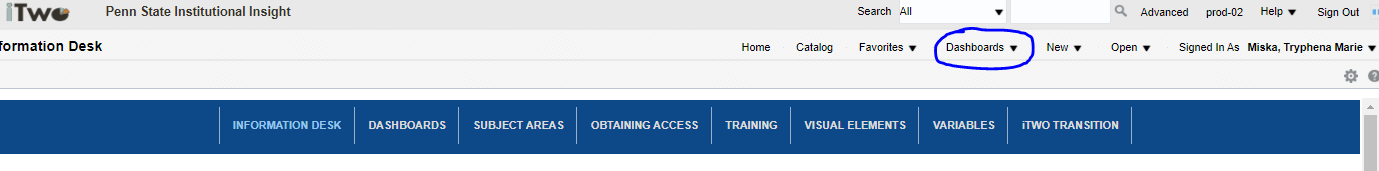 Under Student-Enrollment and Instruction, click on the Class Meeting Patterns link: 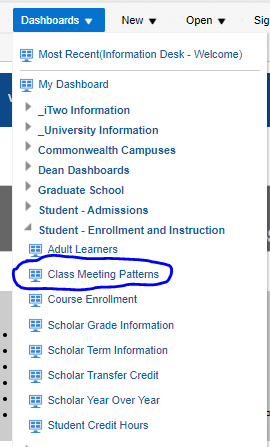 Enter term, career, campus, and class academic group (college) that you wish to view and click the Apply button: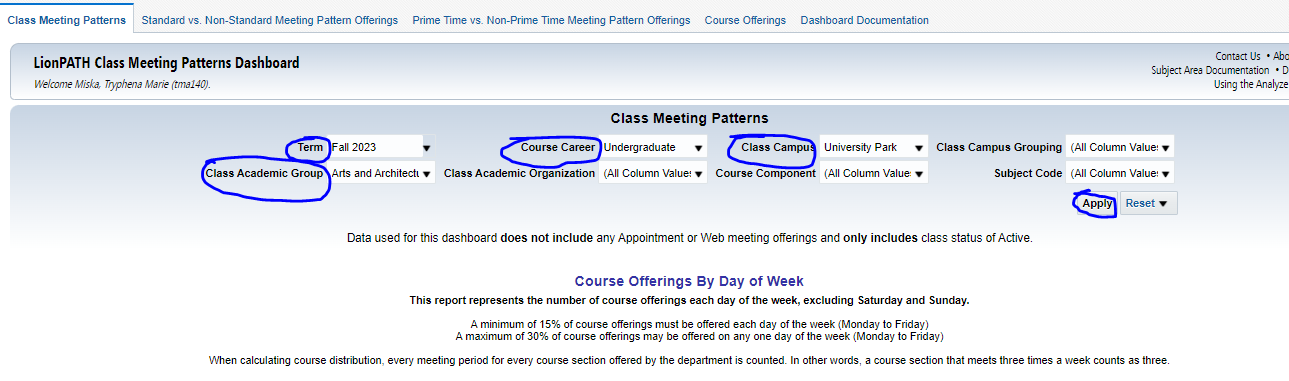 The Course offering by Day of Week chart will show your distribution of classes throughout the week.  The policy about this is listed on the dashboard: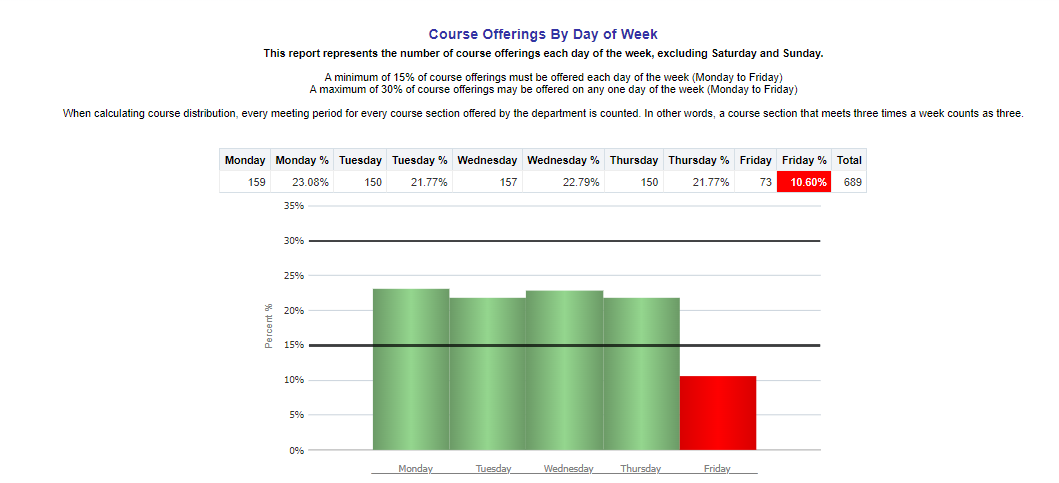 Scrolling to the bottom left of the screen will show you the percent of standard and non-standard classes that are being offered: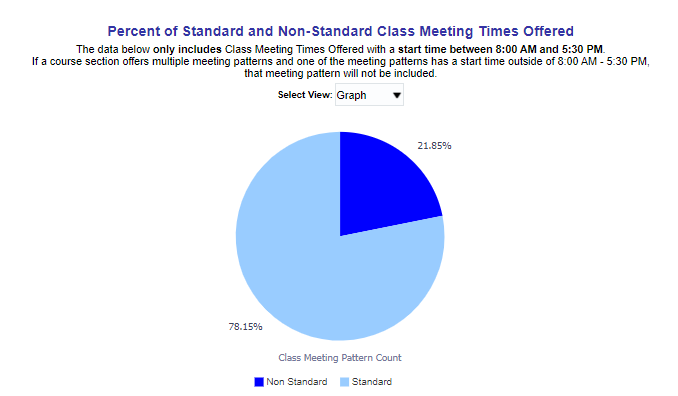 Scrolling to the bottom right of the screen, you will find the percent of prime time vs. non-prime time classes.  The policy about prime time classes is listed on the dashboard: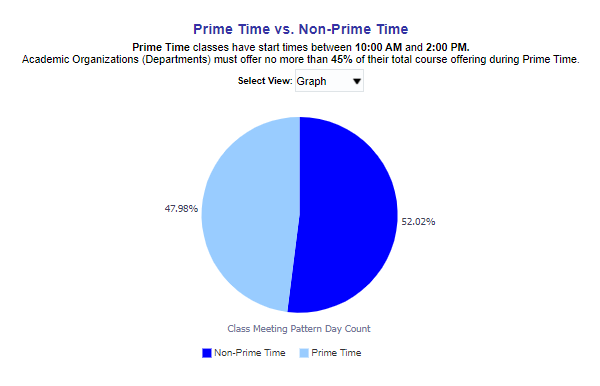 If you are looking for additional information, there are tabs at the top of the dashboard that will show you your standard vs. non-standard meeting pattern offerings, prime time vs. non-prime time meeting pattern offerings, and all your course offerings.  There is also a tab that goes into detail about the dashboard and how it can be used.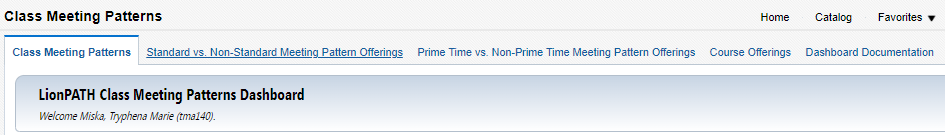 